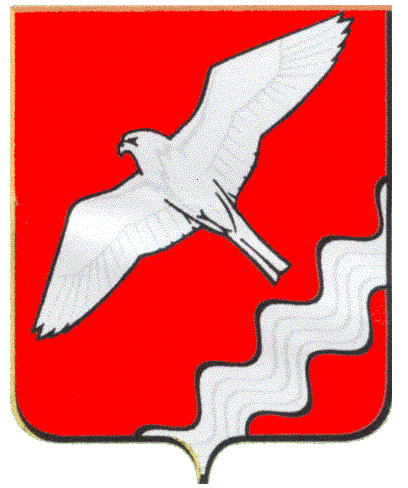 ГЛАВА МУНИЦИПАЛЬНОГО ОБРАЗОВАНИЯКРАСНОУФИМСКИЙ ОКРУГПОСТАНОВЛЕНИЕот 17.01.2018 г.   № 6г. Красноуфимск О внесении изменений в постановление главы Муниципального образования Красноуфимский округ № 131 от 29.11.2017 г. «О Красноуфимском муниципальном звене территориальной подсистемы единой государственной системы предупреждения и ликвидации чрезвычайных ситуаций»В соответствии с Федеральными законами от 21.12.1994 г. № 68-ФЗ «О защите населения и территорий от чрезвычайных ситуаций природного и техногенного характера», руководствуясь ст. 26 Устава Муниципального образования Красноуфимский округПОСТАНОВЛЯЮ:1. Внести следующее изменение в Постановление главы Муниципального образования Красноуфимский округ № 131 от 29.11.2017 г. «О Красноуфимском муниципальном звене территориальной подсистемы единой государственной системы предупреждения и ликвидации чрезвычайных ситуаций», дополнив Приложение №3 перечень служб единой государственной системы предупреждения и ликвидации чрезвычайных ситуаций (РСЧС) Муниципального образования Красноуфимский округ службой эвакуации и обеспечения функционирования ПВР (Прилагается).2. Службу эвакуации и обеспечения функционирования ПВР закрепить за заместителем главы Администрации Муниципального образования Красноуфимский округ по общим вопросам Е.С. Шандыбиным.3. Разместить настоящее постановление на официальном сайте Муниципального образования Красноуфимский округ.4. Настоящее Постановление вступает в силу с момента подписания.5. Контроль за исполнением настоящего постановления оставляю за собой.Глава Муниципального образованияКрасноуфимский округ                                                                            О.В. РяписовПриложениек постановлению главыМО Красноуфимский округот 17  января 2018 г. № 6 ПЕРЕЧЕНЬСЛУЖБ ЕДИНОЙ ГОСУДАРСТВЕННОЙ СИСТЕМЫ ПРЕДУПРЕЖДЕНИЯ И ЛИКВИДАЦИИ ЧРЕЗВЫЧАЙНЫХ СИТУАЦИЙ (РСЧС) МУНИЦИПАЛЬНОГО ОБРАЗОВАНИЯ КРАСНОУФИМСКИЙ ОКРУГ№
п/п№
п/пНаименование 
рискаНаименование 
рискаПривлекаемые органы управления, должностные лица 
(ФОИВ, ОИВ субъекта, организаций) Привлекаемые органы управления, должностные лица 
(ФОИВ, ОИВ субъекта, организаций) Дежурные службы, ответственные должностные лицаДежурные службы, ответственные должностные лицаСилы и средства муниципального района (городского округа) привлекаемые дляликвидации рискаСилы и средства (ФОИВ, ОИВ субъекта) привлекаемые для ликвидации рискаСилы и средства (ФОИВ, ОИВ субъекта) привлекаемые для ликвидации риска1. СЛУЖБА ПО ПРЕДУПРЕЖДЕНИЮ И ЛИКВИДАЦИИ ЧС НА ТРАНСПОРТЕ И ОБЪЕКТАХ ГАЗОВОГО ХОЗЯЙСТВА1. СЛУЖБА ПО ПРЕДУПРЕЖДЕНИЮ И ЛИКВИДАЦИИ ЧС НА ТРАНСПОРТЕ И ОБЪЕКТАХ ГАЗОВОГО ХОЗЯЙСТВА1. СЛУЖБА ПО ПРЕДУПРЕЖДЕНИЮ И ЛИКВИДАЦИИ ЧС НА ТРАНСПОРТЕ И ОБЪЕКТАХ ГАЗОВОГО ХОЗЯЙСТВА1. СЛУЖБА ПО ПРЕДУПРЕЖДЕНИЮ И ЛИКВИДАЦИИ ЧС НА ТРАНСПОРТЕ И ОБЪЕКТАХ ГАЗОВОГО ХОЗЯЙСТВА1. СЛУЖБА ПО ПРЕДУПРЕЖДЕНИЮ И ЛИКВИДАЦИИ ЧС НА ТРАНСПОРТЕ И ОБЪЕКТАХ ГАЗОВОГО ХОЗЯЙСТВА1. СЛУЖБА ПО ПРЕДУПРЕЖДЕНИЮ И ЛИКВИДАЦИИ ЧС НА ТРАНСПОРТЕ И ОБЪЕКТАХ ГАЗОВОГО ХОЗЯЙСТВА1. СЛУЖБА ПО ПРЕДУПРЕЖДЕНИЮ И ЛИКВИДАЦИИ ЧС НА ТРАНСПОРТЕ И ОБЪЕКТАХ ГАЗОВОГО ХОЗЯЙСТВА1. СЛУЖБА ПО ПРЕДУПРЕЖДЕНИЮ И ЛИКВИДАЦИИ ЧС НА ТРАНСПОРТЕ И ОБЪЕКТАХ ГАЗОВОГО ХОЗЯЙСТВА1. СЛУЖБА ПО ПРЕДУПРЕЖДЕНИЮ И ЛИКВИДАЦИИ ЧС НА ТРАНСПОРТЕ И ОБЪЕКТАХ ГАЗОВОГО ХОЗЯЙСТВА1. СЛУЖБА ПО ПРЕДУПРЕЖДЕНИЮ И ЛИКВИДАЦИИ ЧС НА ТРАНСПОРТЕ И ОБЪЕКТАХ ГАЗОВОГО ХОЗЯЙСТВА1. СЛУЖБА ПО ПРЕДУПРЕЖДЕНИЮ И ЛИКВИДАЦИИ ЧС НА ТРАНСПОРТЕ И ОБЪЕКТАХ ГАЗОВОГО ХОЗЯЙСТВАОтветственный за формирование службы:Ответственный за формирование службы:Ответственный за формирование службы:Ответственный за формирование службы:Ответственный за формирование службы:Ответственный за формирование службы:Ответственный за формирование службы:Ответственный за формирование службы:Ответственный за формирование службы:Ответственный за формирование службы:Ответственный за формирование службы:ЗАМЕСТИТЕЛЬ ГЛАВЫ АДМИНИСТРАЦИИ МУНИЦИПАЛЬНОГО ОБРАЗОВАНИЯ КРАСНОУФИМСКИЙ ОКРУГ ПО СТРОИТЕЛЬСТВУ И ЖКХ ЗАМЕСТИТЕЛЬ ГЛАВЫ АДМИНИСТРАЦИИ МУНИЦИПАЛЬНОГО ОБРАЗОВАНИЯ КРАСНОУФИМСКИЙ ОКРУГ ПО СТРОИТЕЛЬСТВУ И ЖКХ ЗАМЕСТИТЕЛЬ ГЛАВЫ АДМИНИСТРАЦИИ МУНИЦИПАЛЬНОГО ОБРАЗОВАНИЯ КРАСНОУФИМСКИЙ ОКРУГ ПО СТРОИТЕЛЬСТВУ И ЖКХ ЗАМЕСТИТЕЛЬ ГЛАВЫ АДМИНИСТРАЦИИ МУНИЦИПАЛЬНОГО ОБРАЗОВАНИЯ КРАСНОУФИМСКИЙ ОКРУГ ПО СТРОИТЕЛЬСТВУ И ЖКХ ЗАМЕСТИТЕЛЬ ГЛАВЫ АДМИНИСТРАЦИИ МУНИЦИПАЛЬНОГО ОБРАЗОВАНИЯ КРАСНОУФИМСКИЙ ОКРУГ ПО СТРОИТЕЛЬСТВУ И ЖКХ ЗАМЕСТИТЕЛЬ ГЛАВЫ АДМИНИСТРАЦИИ МУНИЦИПАЛЬНОГО ОБРАЗОВАНИЯ КРАСНОУФИМСКИЙ ОКРУГ ПО СТРОИТЕЛЬСТВУ И ЖКХ ЗАМЕСТИТЕЛЬ ГЛАВЫ АДМИНИСТРАЦИИ МУНИЦИПАЛЬНОГО ОБРАЗОВАНИЯ КРАСНОУФИМСКИЙ ОКРУГ ПО СТРОИТЕЛЬСТВУ И ЖКХ ЗАМЕСТИТЕЛЬ ГЛАВЫ АДМИНИСТРАЦИИ МУНИЦИПАЛЬНОГО ОБРАЗОВАНИЯ КРАСНОУФИМСКИЙ ОКРУГ ПО СТРОИТЕЛЬСТВУ И ЖКХ ЗАМЕСТИТЕЛЬ ГЛАВЫ АДМИНИСТРАЦИИ МУНИЦИПАЛЬНОГО ОБРАЗОВАНИЯ КРАСНОУФИМСКИЙ ОКРУГ ПО СТРОИТЕЛЬСТВУ И ЖКХ ЗАМЕСТИТЕЛЬ ГЛАВЫ АДМИНИСТРАЦИИ МУНИЦИПАЛЬНОГО ОБРАЗОВАНИЯ КРАСНОУФИМСКИЙ ОКРУГ ПО СТРОИТЕЛЬСТВУ И ЖКХ ЗАМЕСТИТЕЛЬ ГЛАВЫ АДМИНИСТРАЦИИ МУНИЦИПАЛЬНОГО ОБРАЗОВАНИЯ КРАСНОУФИМСКИЙ ОКРУГ ПО СТРОИТЕЛЬСТВУ И ЖКХ Ответственный: Телефон № (34394) 2-30-39Ответственный: Телефон № (34394) 2-30-39Ответственный: Телефон № (34394) 2-30-39Ответственный: Телефон № (34394) 2-30-39Ответственный: Телефон № (34394) 2-30-39Ответственный: Телефон № (34394) 2-30-39Ответственный: Телефон № (34394) 2-30-39Ответственный: Телефон № (34394) 2-30-39Ответственный: Телефон № (34394) 2-30-39Ответственный: Телефон № (34394) 2-30-39Ответственный: Телефон № (34394) 2-30-3911Риск возникновения ЧС на объектах железнодорожного транспорта связанные с крушением грузового составаРиск возникновения ЧС на объектах железнодорожного транспорта связанные с крушением грузового составаНачальник ж/д станции Начальник ж/д станции Дежурный по станции Начальник ж/д станцииЕДДСНачальник ЕДДСМО МВД России «Красноуфимский»Дежурный по станции Начальник ж/д станцииЕДДСНачальник ЕДДСМО МВД России «Красноуфимский»- отдел полиции
- бригада СМПГИБДД МО МВД «Красноуфимский»- силы пожарно-спасательного гарнизона (ПСЧ ФПС, ПЧ ГПС НСО, ДПО)ОАО РЖД;- Восстановительный поезд;
 - Пожарный поезд;
- АМГ Главного управления МЧС РоссииОАО РЖД;- Восстановительный поезд;
 - Пожарный поезд;
- АМГ Главного управления МЧС России22Риск возникновения ЧС на объектах железнодорожного транспорта связанные с аварией на ЖД станции или ЖД переездеРиск возникновения ЧС на объектах железнодорожного транспорта связанные с аварией на ЖД станции или ЖД переездеНачальник ж/д станции Начальник ж/д станции Дежурный по станции Начальник ж/д станцииЕДДСНачальник ЕДДСМО МВД России «Красноуфимский»Дежурный по станции Начальник ж/д станцииЕДДСНачальник ЕДДСМО МВД России «Красноуфимский»- отдел полиции;- бригада СМП;ГИБДД МО МВД «Красноуфимский»- силы пожарно-спасательного гарнизона (ПСЧ ФПС, ПЧ ГПС НСО, ДПО)ОАО РЖД;- Восстановительный поезд; - Пожарный поезд;- АМГ Главного управления МЧС РоссииОАО РЖД;- Восстановительный поезд; - Пожарный поезд;- АМГ Главного управления МЧС России33Риск возникновения крупного дорожно-транспортного происшествияРиск возникновения крупного дорожно-транспортного происшествияДиректор АО «Свердловскавтодор» филиал Красноуфимское ДРСУ Директор АО «Свердловскавтодор» филиал Красноуфимское ДРСУ ЕДДСНачальник ЕДДСМО МВД России «Красноуфимский»ЕДДСНачальник ЕДДСМО МВД России «Красноуфимский»- бригада СМП;ГИБДД МО МВД «Красноуфимский»;- силы пожарно-спасательного гарнизона (ПСЧ ФПС, ПЧ ГПС НСО, ДПО);АО «Свердловскавтодор» филиал Красноуфимское ДРСУ- АМГ Главного управления МЧС России- АМГ Главного управления МЧС России44Риск возникновения ЧС на объектах автомобильного транспорта связанный с заторами (заносами) на дорогах.Риск возникновения ЧС на объектах автомобильного транспорта связанный с заторами (заносами) на дорогах.Директор АО «Свердловскавтодор» филиал Красноуфимское ДРСУДиректор АО «Свердловскавтодор» филиал Красноуфимское ДРСУЕДДСНачальник ЕДДСМО МВД России «Красноуфимский»ЕДДСНачальник ЕДДСМО МВД России «Красноуфимский»- АО «Свердловскавтодор» филиал Красноуфимское ДРСУ;
- бригады СМП;-  ГИБДД муниципального отдела полиции;- пожарно-спасательного гарнизона (ПСЧ ФПС, ПЧ ГПС НСО)- АМГ Главного управления МЧС России- АМГ Главного управления МЧС России55Риск возникновения аварии автомобильного транспорта на железнодорожном переездеРиск возникновения аварии автомобильного транспорта на железнодорожном переездеМуниципальный отдел полиции Муниципальный отдел полиции ЕДДСНачальник ЕДДСМО МВД России «Красноуфимский»ЕДДСНачальник ЕДДСМО МВД России «Красноуфимский»- бригада СМП;ГИБДД МО МВД «Красноуфимский»;- силы пожарно-спасательного гарнизона (ПСЧ ФПС, ПЧ ГПС НСО, ДПО);АО «Свердловскавтодор» филиал Красноуфимское ДРСУ- АМГ Главного управления МЧС России- АМГ Главного управления МЧС России66Риск возникновения аварий на магистральных газопроводахРиск возникновения аварий на магистральных газопроводахОА «Трансгаз Екатеринбург»ОА «Трансгаз Екатеринбург»ДДС 104АО «ГАЗЭКС» ЕДДСНачальник ЕДДСДДС 104АО «ГАЗЭКС» ЕДДСНачальник ЕДДС- аварийные бригады службы АО «ГАЗЭКС» - НАСФ объекта;
- бригада СМП- аварийная бригада АО «ГАЗЭКС» - аварийная бригада АО «ГАЗЭКС» 77Риск возникновения аварий на системах газоснабжения, повлекшее нарушение жизнедеятельности населенияРиск возникновения аварий на системах газоснабжения, повлекшее нарушение жизнедеятельности населенияАО «ГАЗЭКС»АО «ГАЗЭКС»Диспетчер 104ЕДДСНачальник ЕДДСДиспетчер 104ЕДДСНачальник ЕДДС- аварийные бригады АО «ГАЗЭКС» - профильные организации привлекаемые на договорной основе-  специализированные АСФ (привлекаемые по договору)-  специализированные АСФ (привлекаемые по договору)88Риск возникновения очень сильного снегаРиск возникновения очень сильного снегаДиректор АО «Свердловскавтодор» филиал Красноуфимское ДРСУ Муниципальный отдел полиции Директор АО «Свердловскавтодор» филиал Красноуфимское ДРСУ Муниципальный отдел полиции ЕДДСНачальник ЕДДСЕДДСНачальник ЕДДС- бригада СМП;ГИБДД МО МВД «Красноуфимский»;- силы пожарно-спасательного гарнизона (ПСЧ ФПС, ПЧ ГПС НСО, ДПО);АО «Свердловскавтодор» филиал Красноуфимское ДРСУ; Участок Красноуфимского РЭС ПО «Западные сети» филиал «Свердловэнерго» ОАО «МРСК-Урала»-  специализированные АСФ (привлекаемые по договору)- АМГ Главного управления МЧС России-  специализированные АСФ (привлекаемые по договору)- АМГ Главного управления МЧС России99Риск возникновения сильной метелиРиск возникновения сильной метелиДиректор АО «Свердловскавтодор» филиал Красноуфимское ДРСУ Муниципальный отдел полиции Директор АО «Свердловскавтодор» филиал Красноуфимское ДРСУ Муниципальный отдел полиции ЕДДСНачальник ЕДДСЕДДСНачальник ЕДДС- бригада СМП;ГИБДД МО МВД «Красноуфимский»;- силы пожарно-спасательного гарнизона (ПСЧ ФПС, ПЧ ГПС НСО, ДПО);АО «Свердловскавтодор» филиал Красноуфимское ДРСУ; Участок Красноуфимского РЭС ПО «Западные сети» филиал «Свердловэнерго» ОАО «МРСК-Урала»-  специализированные АСФ (привлекаемые по договору)- АМГ Главного управления МЧС России-  специализированные АСФ (привлекаемые по договору)- АМГ Главного управления МЧС России2. СЛУЖБА ПРЕДУПРЕЖДЕНИЯ И ТУШЕНИЯ ПОЖАРОВ2. СЛУЖБА ПРЕДУПРЕЖДЕНИЯ И ТУШЕНИЯ ПОЖАРОВ2. СЛУЖБА ПРЕДУПРЕЖДЕНИЯ И ТУШЕНИЯ ПОЖАРОВ2. СЛУЖБА ПРЕДУПРЕЖДЕНИЯ И ТУШЕНИЯ ПОЖАРОВ2. СЛУЖБА ПРЕДУПРЕЖДЕНИЯ И ТУШЕНИЯ ПОЖАРОВ2. СЛУЖБА ПРЕДУПРЕЖДЕНИЯ И ТУШЕНИЯ ПОЖАРОВ2. СЛУЖБА ПРЕДУПРЕЖДЕНИЯ И ТУШЕНИЯ ПОЖАРОВ2. СЛУЖБА ПРЕДУПРЕЖДЕНИЯ И ТУШЕНИЯ ПОЖАРОВ2. СЛУЖБА ПРЕДУПРЕЖДЕНИЯ И ТУШЕНИЯ ПОЖАРОВ2. СЛУЖБА ПРЕДУПРЕЖДЕНИЯ И ТУШЕНИЯ ПОЖАРОВ2. СЛУЖБА ПРЕДУПРЕЖДЕНИЯ И ТУШЕНИЯ ПОЖАРОВОтветственный за формирование службы: Ответственный за формирование службы: Ответственный за формирование службы: Ответственный за формирование службы: Ответственный за формирование службы: Ответственный за формирование службы: Ответственный за формирование службы: Ответственный за формирование службы: Ответственный за формирование службы: Ответственный за формирование службы: Ответственный за формирование службы: НАЧАЛЬНИК ФГКУ «73 ПОЖАРНАЯ ЧАСТЬ ФПС ПО СВЕРДЛОВСКОЙ ОБЛАСТИ»НАЧАЛЬНИК ФГКУ «73 ПОЖАРНАЯ ЧАСТЬ ФПС ПО СВЕРДЛОВСКОЙ ОБЛАСТИ»НАЧАЛЬНИК ФГКУ «73 ПОЖАРНАЯ ЧАСТЬ ФПС ПО СВЕРДЛОВСКОЙ ОБЛАСТИ»НАЧАЛЬНИК ФГКУ «73 ПОЖАРНАЯ ЧАСТЬ ФПС ПО СВЕРДЛОВСКОЙ ОБЛАСТИ»НАЧАЛЬНИК ФГКУ «73 ПОЖАРНАЯ ЧАСТЬ ФПС ПО СВЕРДЛОВСКОЙ ОБЛАСТИ»НАЧАЛЬНИК ФГКУ «73 ПОЖАРНАЯ ЧАСТЬ ФПС ПО СВЕРДЛОВСКОЙ ОБЛАСТИ»НАЧАЛЬНИК ФГКУ «73 ПОЖАРНАЯ ЧАСТЬ ФПС ПО СВЕРДЛОВСКОЙ ОБЛАСТИ»НАЧАЛЬНИК ФГКУ «73 ПОЖАРНАЯ ЧАСТЬ ФПС ПО СВЕРДЛОВСКОЙ ОБЛАСТИ»НАЧАЛЬНИК ФГКУ «73 ПОЖАРНАЯ ЧАСТЬ ФПС ПО СВЕРДЛОВСКОЙ ОБЛАСТИ»НАЧАЛЬНИК ФГКУ «73 ПОЖАРНАЯ ЧАСТЬ ФПС ПО СВЕРДЛОВСКОЙ ОБЛАСТИ»НАЧАЛЬНИК ФГКУ «73 ПОЖАРНАЯ ЧАСТЬ ФПС ПО СВЕРДЛОВСКОЙ ОБЛАСТИ»Телефон № (34394) 2-46-01Телефон № (34394) 2-46-01Телефон № (34394) 2-46-01Телефон № (34394) 2-46-01Телефон № (34394) 2-46-01Телефон № (34394) 2-46-01Телефон № (34394) 2-46-01Телефон № (34394) 2-46-01Телефон № (34394) 2-46-01Телефон № (34394) 2-46-01Телефон № (34394) 2-46-011010Пожары в зданиях, сооружениях, установках (в т. ч. магистральные газо-, продуктопроводы) производственного назначенияПожары в зданиях, сооружениях, установках (в т. ч. магистральные газо-, продуктопроводы) производственного назначенияФГКУ «73 ПЧ ФПС по Свердловской области»;ОГПТУ «Отряд противопожарной службы Свердловской области № 1»ФГКУ «73 ПЧ ФПС по Свердловской области»;ОГПТУ «Отряд противопожарной службы Свердловской области № 1»ДДС-101Руководящий состав Красноуфимского пожарно-спасательного гарнизона;начальники ПЧ и ОП ОГПТУ «ОПС СО № 1»ДДС-101Руководящий состав Красноуфимского пожарно-спасательного гарнизона;начальники ПЧ и ОП ОГПТУ «ОПС СО № 1»-НАСФ (объекта);- отдел полиции;
- бригада СМП-  специализированные АСФ (привлекаемые по договору)АМГ Главного управления МЧС России-  специализированные АСФ (привлекаемые по договору)АМГ Главного управления МЧС России1111Пожары на объектах:
жилого назначения;
сельскохозяйственного назначения;
торговли и питания и других объектовПожары на объектах:
жилого назначения;
сельскохозяйственного назначения;
торговли и питания и других объектовФГКУ «73 ПЧ ФПС по Свердловской области»;ОГПТУ «Отряд противопожарной службы Свердловской области № 1»ФГКУ «73 ПЧ ФПС по Свердловской области»;ОГПТУ «Отряд противопожарной службы Свердловской области № 1»ДДС-101Руководящий состав Красноуфимского пожарно-спасательного гарнизона;начальники ПЧ и ОП ОГПТУ «ОПС СО № 1»ДДС-101Руководящий состав Красноуфимского пожарно-спасательного гарнизона;начальники ПЧ и ОП ОГПТУ «ОПС СО № 1»- силы пожарно-спасательного гарнизона (ПСЧ ФПС, ПЧ ГПС НСО, ДПО);- отдел полиции;
- бригада СМП- АМГ Главного управления МЧС России- АМГ Главного управления МЧС России1212Пожары на автомобильном транспортеПожары на автомобильном транспортеФГКУ «73 ПЧ ФПС по Свердловской области»;ОГПТУ «Отряд противопожарной службы Свердловской области № 1»ФГКУ «73 ПЧ ФПС по Свердловской области»;ОГПТУ «Отряд противопожарной службы Свердловской области № 1»ДДС-101Руководящий состав Красноуфимского пожарно-спасательного гарнизона;начальники ПЧ и ОП ОГПТУ «ОПС СО № 1»ДДС-101Руководящий состав Красноуфимского пожарно-спасательного гарнизона;начальники ПЧ и ОП ОГПТУ «ОПС СО № 1»- силы пожарно-спасательного гарнизона (ПСЧ ФПС, ПЧ ГПС НСО, ДПО)- отдел полиции;- бригада СМП - АМГ Главного управления МЧС России - АМГ Главного управления МЧС России1313Пожары в зданиях (сооружениях) жилого, административного, учебно-воспитательного, социального, культурно-досугового назначения, здравоохранения и других объектахПожары в зданиях (сооружениях) жилого, административного, учебно-воспитательного, социального, культурно-досугового назначения, здравоохранения и других объектахФГКУ «73 ПЧ ФПС по Свердловской области»;ОГПТУ «Отряд противопожарной службы Свердловской области № 1»ФГКУ «73 ПЧ ФПС по Свердловской области»;ОГПТУ «Отряд противопожарной службы Свердловской области № 1»ДДС-101Руководящий состав Красноуфимского пожарно-спасательного гарнизона;начальники ПЧ и ОП ОГПТУ «ОПС СО № 1»ДДС-101Руководящий состав Красноуфимского пожарно-спасательного гарнизона;начальники ПЧ и ОП ОГПТУ «ОПС СО № 1»- силы пожарно-спасательного гарнизона (ПСЧ ФПС, ПЧ ГПС НСО, ДПО);- отдел полиции;- бригада СМП- АМГ Главного управления МЧС России- АМГ Главного управления МЧС России1414Пожары на ж/д транспортеПожары на ж/д транспортеНачальник ж/д станции,начальник пожарного поезда на ст.КрасноуфимскНачальник ж/д станции,начальник пожарного поезда на ст.КрасноуфимскДежурный 
по ж\д станции,начальник пожарного поезда на ст.Красноуфимск;руководящий состав Красноуфимского пожарно-спасательного гарнизона;начальники ПЧ и ОП ОГПТУ «ОПС СО № 1»Дежурный 
по ж\д станции,начальник пожарного поезда на ст.Красноуфимск;руководящий состав Красноуфимского пожарно-спасательного гарнизона;начальники ПЧ и ОП ОГПТУ «ОПС СО № 1»- силы пожарно-спасательного гарнизона (ПСЧ ФПС, ПЧ ГПС НСО, ДПО);- отдел полиции;- бригада СМП- пожарный поезд;- аварийно-восстановительный поезд;- АСФ (ОАО РЖД)- пожарный поезд;- аварийно-восстановительный поезд;- АСФ (ОАО РЖД)3. СЛУЖБА ПО ПРЕДУПРЕЖДЕНИЮ И ЛИКВИДАЦИИ ЧСНА ОБЪЕКТАХ ЖИЛИЩНО-КОММУНАЛЬНОГО ХОЗЯЙСТВА И ЭНЕРГЕТИКИ3. СЛУЖБА ПО ПРЕДУПРЕЖДЕНИЮ И ЛИКВИДАЦИИ ЧСНА ОБЪЕКТАХ ЖИЛИЩНО-КОММУНАЛЬНОГО ХОЗЯЙСТВА И ЭНЕРГЕТИКИ3. СЛУЖБА ПО ПРЕДУПРЕЖДЕНИЮ И ЛИКВИДАЦИИ ЧСНА ОБЪЕКТАХ ЖИЛИЩНО-КОММУНАЛЬНОГО ХОЗЯЙСТВА И ЭНЕРГЕТИКИ3. СЛУЖБА ПО ПРЕДУПРЕЖДЕНИЮ И ЛИКВИДАЦИИ ЧСНА ОБЪЕКТАХ ЖИЛИЩНО-КОММУНАЛЬНОГО ХОЗЯЙСТВА И ЭНЕРГЕТИКИ3. СЛУЖБА ПО ПРЕДУПРЕЖДЕНИЮ И ЛИКВИДАЦИИ ЧСНА ОБЪЕКТАХ ЖИЛИЩНО-КОММУНАЛЬНОГО ХОЗЯЙСТВА И ЭНЕРГЕТИКИ3. СЛУЖБА ПО ПРЕДУПРЕЖДЕНИЮ И ЛИКВИДАЦИИ ЧСНА ОБЪЕКТАХ ЖИЛИЩНО-КОММУНАЛЬНОГО ХОЗЯЙСТВА И ЭНЕРГЕТИКИ3. СЛУЖБА ПО ПРЕДУПРЕЖДЕНИЮ И ЛИКВИДАЦИИ ЧСНА ОБЪЕКТАХ ЖИЛИЩНО-КОММУНАЛЬНОГО ХОЗЯЙСТВА И ЭНЕРГЕТИКИ3. СЛУЖБА ПО ПРЕДУПРЕЖДЕНИЮ И ЛИКВИДАЦИИ ЧСНА ОБЪЕКТАХ ЖИЛИЩНО-КОММУНАЛЬНОГО ХОЗЯЙСТВА И ЭНЕРГЕТИКИ3. СЛУЖБА ПО ПРЕДУПРЕЖДЕНИЮ И ЛИКВИДАЦИИ ЧСНА ОБЪЕКТАХ ЖИЛИЩНО-КОММУНАЛЬНОГО ХОЗЯЙСТВА И ЭНЕРГЕТИКИ3. СЛУЖБА ПО ПРЕДУПРЕЖДЕНИЮ И ЛИКВИДАЦИИ ЧСНА ОБЪЕКТАХ ЖИЛИЩНО-КОММУНАЛЬНОГО ХОЗЯЙСТВА И ЭНЕРГЕТИКИ3. СЛУЖБА ПО ПРЕДУПРЕЖДЕНИЮ И ЛИКВИДАЦИИ ЧСНА ОБЪЕКТАХ ЖИЛИЩНО-КОММУНАЛЬНОГО ХОЗЯЙСТВА И ЭНЕРГЕТИКИОтветственный за формирование службы: Ответственный за формирование службы: Ответственный за формирование службы: Ответственный за формирование службы: Ответственный за формирование службы: Ответственный за формирование службы: Ответственный за формирование службы: Ответственный за формирование службы: Ответственный за формирование службы: Ответственный за формирование службы: Ответственный за формирование службы: НАЧАЛЬНИК  ОТДЕЛА ЖИЛИЩНО-КОММУНАЛЬНОГО ХОЗЯЙСТВА АДМИНИСТРАЦИИ МУНИЦИПАЛЬНОГО ОБРАЗОВАНИЯ КРАСНОУФИМСКИЙ ОКРУГНАЧАЛЬНИК  ОТДЕЛА ЖИЛИЩНО-КОММУНАЛЬНОГО ХОЗЯЙСТВА АДМИНИСТРАЦИИ МУНИЦИПАЛЬНОГО ОБРАЗОВАНИЯ КРАСНОУФИМСКИЙ ОКРУГНАЧАЛЬНИК  ОТДЕЛА ЖИЛИЩНО-КОММУНАЛЬНОГО ХОЗЯЙСТВА АДМИНИСТРАЦИИ МУНИЦИПАЛЬНОГО ОБРАЗОВАНИЯ КРАСНОУФИМСКИЙ ОКРУГНАЧАЛЬНИК  ОТДЕЛА ЖИЛИЩНО-КОММУНАЛЬНОГО ХОЗЯЙСТВА АДМИНИСТРАЦИИ МУНИЦИПАЛЬНОГО ОБРАЗОВАНИЯ КРАСНОУФИМСКИЙ ОКРУГНАЧАЛЬНИК  ОТДЕЛА ЖИЛИЩНО-КОММУНАЛЬНОГО ХОЗЯЙСТВА АДМИНИСТРАЦИИ МУНИЦИПАЛЬНОГО ОБРАЗОВАНИЯ КРАСНОУФИМСКИЙ ОКРУГНАЧАЛЬНИК  ОТДЕЛА ЖИЛИЩНО-КОММУНАЛЬНОГО ХОЗЯЙСТВА АДМИНИСТРАЦИИ МУНИЦИПАЛЬНОГО ОБРАЗОВАНИЯ КРАСНОУФИМСКИЙ ОКРУГНАЧАЛЬНИК  ОТДЕЛА ЖИЛИЩНО-КОММУНАЛЬНОГО ХОЗЯЙСТВА АДМИНИСТРАЦИИ МУНИЦИПАЛЬНОГО ОБРАЗОВАНИЯ КРАСНОУФИМСКИЙ ОКРУГНАЧАЛЬНИК  ОТДЕЛА ЖИЛИЩНО-КОММУНАЛЬНОГО ХОЗЯЙСТВА АДМИНИСТРАЦИИ МУНИЦИПАЛЬНОГО ОБРАЗОВАНИЯ КРАСНОУФИМСКИЙ ОКРУГНАЧАЛЬНИК  ОТДЕЛА ЖИЛИЩНО-КОММУНАЛЬНОГО ХОЗЯЙСТВА АДМИНИСТРАЦИИ МУНИЦИПАЛЬНОГО ОБРАЗОВАНИЯ КРАСНОУФИМСКИЙ ОКРУГНАЧАЛЬНИК  ОТДЕЛА ЖИЛИЩНО-КОММУНАЛЬНОГО ХОЗЯЙСТВА АДМИНИСТРАЦИИ МУНИЦИПАЛЬНОГО ОБРАЗОВАНИЯ КРАСНОУФИМСКИЙ ОКРУГНАЧАЛЬНИК  ОТДЕЛА ЖИЛИЩНО-КОММУНАЛЬНОГО ХОЗЯЙСТВА АДМИНИСТРАЦИИ МУНИЦИПАЛЬНОГО ОБРАЗОВАНИЯ КРАСНОУФИМСКИЙ ОКРУГ Телефон № (34394) 2-39-91 Телефон № (34394) 2-39-91 Телефон № (34394) 2-39-91 Телефон № (34394) 2-39-91 Телефон № (34394) 2-39-91 Телефон № (34394) 2-39-91 Телефон № (34394) 2-39-91 Телефон № (34394) 2-39-91 Телефон № (34394) 2-39-91 Телефон № (34394) 2-39-91 Телефон № (34394) 2-39-911515Риск возникновения аварий на электроэнергетических сетях с долговременным перерывом электроснабжения основных потребителей и населенияРиск возникновения аварий на электроэнергетических сетях с долговременным перерывом электроснабжения основных потребителей и населенияМастер участка Красноуфимского РЭС ПО «Западные сети» филиал «Свердловэнерго» ОАО «МРСК-Урала»Мастер участка Красноуфимского РЭС ПО «Западные сети» филиал «Свердловэнерго» ОАО «МРСК-Урала»Диспетчер районных
 электрических сетейДиспетчер районных
 электрических сетей- аварийная бригада Красноуфимского РЭС ПО «Западные сети» филиал «Свердловэнерго» ОАО «МРСК-Урала»;- бригада СМП;- ФГКУ «32 отряд федеральной противопожарной службы по Свердловской области»«- Аварийные бригады РЭС;- Аварийные бригады МРСК;- Аварийные бригады ФСК- Аварийные бригады РЭС;- Аварийные бригады МРСК;- Аварийные бригады ФСК1616Риск возникновения аварии на транспортных электрических контактных сетяхРиск возникновения аварии на транспортных электрических контактных сетяхКрасноуфимские РЭС ПО «Западные сети» филиал «Свердловэнерго» ОАО «МРСК-Урала»Красноуфимские РЭС ПО «Западные сети» филиал «Свердловэнерго» ОАО «МРСК-Урала»Диспетчер районных
 электрических сетейДиспетчер районных
 электрических сетей- аварийных бригад АО «РЭС»- Аварийные бригады РЭС;- Аварийные бригады МРСК;- Аварийные бригады ФСК- Аварийные бригады РЭС;- Аварийные бригады МРСК;- Аварийные бригады ФСК1717Риск возникновения аварий на водозаборахРиск возникновения аварий на водозаборахМУП «Энергосервис»МУП «Энергосервис»Диспетчер ЕДДС
Диспетчер ЕДДС
- аварийных бригад АО «РЭС»- - 1818Риск возникновения аварий на очистных сооруженияхРиск возникновения аварий на очистных сооруженияхМУП «Энергосервис»МУП «Энергосервис»Диспетчер ЕДДСДиспетчер ЕДДС- аварийных бригад АО «РЭС»- - 1919Риск взрыва бытового газаРиск взрыва бытового газаАО «ГАЗЭКС» АО «ГАЗЭКС» Диспетчер 104Диспетчер 104- аварийные бригады службы АО «ГАЗЭКС»; - НАСФ объекта; - -2020Риск возникновения аварий на системах теплоснабжения, повлекшее нарушение жизнедеятельности населенияРиск возникновения аварий на системах теплоснабжения, повлекшее нарушение жизнедеятельности населенияМУП «Энергосервис»МУП «Энергосервис»Диспетчер ЕДДСДиспетчер ЕДДСаварийных бригадыМУП «Энергосервис»--2121Риск возникновения аварий на системах водоснабженияРиск возникновения аварий на системах водоснабженияМУП «Энергосервис»МУП «Энергосервис»Диспетчер ЕДДСДиспетчер ЕДДС- аварийные бригады службы МУП «Энергосервис»--2222Риск возникновения аварий на канализационных сетяхРиск возникновения аварий на канализационных сетяхМУП «Энергосервис»МУП «Энергосервис»Диспетчер ЕДДСДиспетчер ЕДДС- аварийные бригады службы МУП «Энергосервис»--2323Риск возникновения сильного ветра, в т. ч. шквал, смерчРиск возникновения сильного ветра, в т. ч. шквал, смерчКрасноуфимские РЭС ПО «Западные сети» филиал «Свердловэнерго» ОАО «МРСК-Урала»Красноуфимские РЭС ПО «Западные сети» филиал «Свердловэнерго» ОАО «МРСК-Урала»Диспетчер ЕДДС Диспетчер ЕДДС  - аварийная бригада участка Красноуфимского РЭС ПО «Западные сети» филиал «Свердловэнерго» ОАО «МРСК-Урала»;- АМГ Главного управления МЧС России- АМГ Главного управления МЧС России4. СЛУЖБА ПО ПРЕДУПРЕЖДЕНИЮ И ЛИКВИДАЦИИ ЧС НА ОБЪЕКТАХ СТРОИТЕЛЬСТВА4. СЛУЖБА ПО ПРЕДУПРЕЖДЕНИЮ И ЛИКВИДАЦИИ ЧС НА ОБЪЕКТАХ СТРОИТЕЛЬСТВА4. СЛУЖБА ПО ПРЕДУПРЕЖДЕНИЮ И ЛИКВИДАЦИИ ЧС НА ОБЪЕКТАХ СТРОИТЕЛЬСТВА4. СЛУЖБА ПО ПРЕДУПРЕЖДЕНИЮ И ЛИКВИДАЦИИ ЧС НА ОБЪЕКТАХ СТРОИТЕЛЬСТВА4. СЛУЖБА ПО ПРЕДУПРЕЖДЕНИЮ И ЛИКВИДАЦИИ ЧС НА ОБЪЕКТАХ СТРОИТЕЛЬСТВА4. СЛУЖБА ПО ПРЕДУПРЕЖДЕНИЮ И ЛИКВИДАЦИИ ЧС НА ОБЪЕКТАХ СТРОИТЕЛЬСТВА4. СЛУЖБА ПО ПРЕДУПРЕЖДЕНИЮ И ЛИКВИДАЦИИ ЧС НА ОБЪЕКТАХ СТРОИТЕЛЬСТВА4. СЛУЖБА ПО ПРЕДУПРЕЖДЕНИЮ И ЛИКВИДАЦИИ ЧС НА ОБЪЕКТАХ СТРОИТЕЛЬСТВА4. СЛУЖБА ПО ПРЕДУПРЕЖДЕНИЮ И ЛИКВИДАЦИИ ЧС НА ОБЪЕКТАХ СТРОИТЕЛЬСТВА4. СЛУЖБА ПО ПРЕДУПРЕЖДЕНИЮ И ЛИКВИДАЦИИ ЧС НА ОБЪЕКТАХ СТРОИТЕЛЬСТВА4. СЛУЖБА ПО ПРЕДУПРЕЖДЕНИЮ И ЛИКВИДАЦИИ ЧС НА ОБЪЕКТАХ СТРОИТЕЛЬСТВАОтветственный за формирование службы: Ответственный за формирование службы: Ответственный за формирование службы: Ответственный за формирование службы: Ответственный за формирование службы: Ответственный за формирование службы: Ответственный за формирование службы: Ответственный за формирование службы: Ответственный за формирование службы: Ответственный за формирование службы: Ответственный за формирование службы: ЗАМЕСТИТЕЛЬ НАЧАЛЬНИКА ОТДЕЛА АРХИТЕКТУРЫ И ГРАДОСТРОИТЕЛЬСТВА АДМИНИСТРАЦИИ МУНИЦИПАЛЬНОГО ОБРАЗОВАНИЯ КРАСНОУФИМСКИЙ ОКРУГЗАМЕСТИТЕЛЬ НАЧАЛЬНИКА ОТДЕЛА АРХИТЕКТУРЫ И ГРАДОСТРОИТЕЛЬСТВА АДМИНИСТРАЦИИ МУНИЦИПАЛЬНОГО ОБРАЗОВАНИЯ КРАСНОУФИМСКИЙ ОКРУГЗАМЕСТИТЕЛЬ НАЧАЛЬНИКА ОТДЕЛА АРХИТЕКТУРЫ И ГРАДОСТРОИТЕЛЬСТВА АДМИНИСТРАЦИИ МУНИЦИПАЛЬНОГО ОБРАЗОВАНИЯ КРАСНОУФИМСКИЙ ОКРУГЗАМЕСТИТЕЛЬ НАЧАЛЬНИКА ОТДЕЛА АРХИТЕКТУРЫ И ГРАДОСТРОИТЕЛЬСТВА АДМИНИСТРАЦИИ МУНИЦИПАЛЬНОГО ОБРАЗОВАНИЯ КРАСНОУФИМСКИЙ ОКРУГЗАМЕСТИТЕЛЬ НАЧАЛЬНИКА ОТДЕЛА АРХИТЕКТУРЫ И ГРАДОСТРОИТЕЛЬСТВА АДМИНИСТРАЦИИ МУНИЦИПАЛЬНОГО ОБРАЗОВАНИЯ КРАСНОУФИМСКИЙ ОКРУГЗАМЕСТИТЕЛЬ НАЧАЛЬНИКА ОТДЕЛА АРХИТЕКТУРЫ И ГРАДОСТРОИТЕЛЬСТВА АДМИНИСТРАЦИИ МУНИЦИПАЛЬНОГО ОБРАЗОВАНИЯ КРАСНОУФИМСКИЙ ОКРУГЗАМЕСТИТЕЛЬ НАЧАЛЬНИКА ОТДЕЛА АРХИТЕКТУРЫ И ГРАДОСТРОИТЕЛЬСТВА АДМИНИСТРАЦИИ МУНИЦИПАЛЬНОГО ОБРАЗОВАНИЯ КРАСНОУФИМСКИЙ ОКРУГЗАМЕСТИТЕЛЬ НАЧАЛЬНИКА ОТДЕЛА АРХИТЕКТУРЫ И ГРАДОСТРОИТЕЛЬСТВА АДМИНИСТРАЦИИ МУНИЦИПАЛЬНОГО ОБРАЗОВАНИЯ КРАСНОУФИМСКИЙ ОКРУГЗАМЕСТИТЕЛЬ НАЧАЛЬНИКА ОТДЕЛА АРХИТЕКТУРЫ И ГРАДОСТРОИТЕЛЬСТВА АДМИНИСТРАЦИИ МУНИЦИПАЛЬНОГО ОБРАЗОВАНИЯ КРАСНОУФИМСКИЙ ОКРУГЗАМЕСТИТЕЛЬ НАЧАЛЬНИКА ОТДЕЛА АРХИТЕКТУРЫ И ГРАДОСТРОИТЕЛЬСТВА АДМИНИСТРАЦИИ МУНИЦИПАЛЬНОГО ОБРАЗОВАНИЯ КРАСНОУФИМСКИЙ ОКРУГЗАМЕСТИТЕЛЬ НАЧАЛЬНИКА ОТДЕЛА АРХИТЕКТУРЫ И ГРАДОСТРОИТЕЛЬСТВА АДМИНИСТРАЦИИ МУНИЦИПАЛЬНОГО ОБРАЗОВАНИЯ КРАСНОУФИМСКИЙ ОКРУГТелефон № (34391) 2-26-94Телефон № (34391) 2-26-94Телефон № (34391) 2-26-94Телефон № (34391) 2-26-94Телефон № (34391) 2-26-94Телефон № (34391) 2-26-94Телефон № (34391) 2-26-94Телефон № (34391) 2-26-94Телефон № (34391) 2-26-94Телефон № (34391) 2-26-94Телефон № (34391) 2-26-942424Риск обрушения зданий и сооруженийРиск обрушения зданий и сооруженийЗаместитель начальника отдела архитектуры и градостроительства Администрации Муниципального образования Красноуфимский округЗаместитель начальника отдела архитектуры и градостроительства Администрации Муниципального образования Красноуфимский округДиспетчер ЕДДС
Диспетчер ЕДДС
- бригада СМП;ГИБДД МО МВД «Красноуфимский»- силы пожарно-спасательного гарнизона (ПСЧ ФПС, ПЧ ГПС НСО, ДПО);аварийная бригада участка Красноуфимского РЭС ПО «Западные сети» филиал «Свердловэнерго» ОАО «МРСК-Урала»;АО «ГАЗЭКС»- АМГ Главного управления МЧС России- АМГ Главного управления МЧС России2525Риск падения строительных конструкций и механизмовРиск падения строительных конструкций и механизмовГлавный специалист отдела Заместитель начальника отдела архитектуры и градостроительства Администрации Муниципального образования Красноуфимский округГлавный специалист отдела Заместитель начальника отдела архитектуры и градостроительства Администрации Муниципального образования Красноуфимский округДиспетчер ЕДДСДиспетчер ЕДДС- бригада СМП;ГИБДД МО МВД «Красноуфимский»- силы пожарно-спасательного гарнизона (ПСЧ ФПС, ПЧ ГПС НСО, ДПО);АО «ГАЗЭКС»;аварийная бригада участка Красноуфимского РЭС ПО «Западные сети» филиал «Свердловэнерго» ОАО «МРСК-Урала»- АМГ Главного управления МЧС России- АМГ Главного управления МЧС России5. СЛУЖБА ОХРАНЫ ЛЕСОВ ОТ ПОЖАРОВ И ЗАЩИТЫ ОТ ВРЕДИТЕЛЕЙ И БОЛЕЗНЕЙ ЛЕСА5. СЛУЖБА ОХРАНЫ ЛЕСОВ ОТ ПОЖАРОВ И ЗАЩИТЫ ОТ ВРЕДИТЕЛЕЙ И БОЛЕЗНЕЙ ЛЕСА5. СЛУЖБА ОХРАНЫ ЛЕСОВ ОТ ПОЖАРОВ И ЗАЩИТЫ ОТ ВРЕДИТЕЛЕЙ И БОЛЕЗНЕЙ ЛЕСА5. СЛУЖБА ОХРАНЫ ЛЕСОВ ОТ ПОЖАРОВ И ЗАЩИТЫ ОТ ВРЕДИТЕЛЕЙ И БОЛЕЗНЕЙ ЛЕСА5. СЛУЖБА ОХРАНЫ ЛЕСОВ ОТ ПОЖАРОВ И ЗАЩИТЫ ОТ ВРЕДИТЕЛЕЙ И БОЛЕЗНЕЙ ЛЕСА5. СЛУЖБА ОХРАНЫ ЛЕСОВ ОТ ПОЖАРОВ И ЗАЩИТЫ ОТ ВРЕДИТЕЛЕЙ И БОЛЕЗНЕЙ ЛЕСА5. СЛУЖБА ОХРАНЫ ЛЕСОВ ОТ ПОЖАРОВ И ЗАЩИТЫ ОТ ВРЕДИТЕЛЕЙ И БОЛЕЗНЕЙ ЛЕСА5. СЛУЖБА ОХРАНЫ ЛЕСОВ ОТ ПОЖАРОВ И ЗАЩИТЫ ОТ ВРЕДИТЕЛЕЙ И БОЛЕЗНЕЙ ЛЕСА5. СЛУЖБА ОХРАНЫ ЛЕСОВ ОТ ПОЖАРОВ И ЗАЩИТЫ ОТ ВРЕДИТЕЛЕЙ И БОЛЕЗНЕЙ ЛЕСА5. СЛУЖБА ОХРАНЫ ЛЕСОВ ОТ ПОЖАРОВ И ЗАЩИТЫ ОТ ВРЕДИТЕЛЕЙ И БОЛЕЗНЕЙ ЛЕСА5. СЛУЖБА ОХРАНЫ ЛЕСОВ ОТ ПОЖАРОВ И ЗАЩИТЫ ОТ ВРЕДИТЕЛЕЙ И БОЛЕЗНЕЙ ЛЕСАОтветственный за формирование: Ответственный за формирование: Ответственный за формирование: Ответственный за формирование: Ответственный за формирование: Ответственный за формирование: Ответственный за формирование: Ответственный за формирование: Ответственный за формирование: Ответственный за формирование: Ответственный за формирование: НАЧАЛЬНИК КРАСНОУФИМСКОГО УЧАСТКА ГБУ СО «УРАЛЬСКАЯ БАЗА АВИАЦИОННОЙ ОХРАНЫ ЛЕСОВ»НАЧАЛЬНИК КРАСНОУФИМСКОГО УЧАСТКА ГБУ СО «УРАЛЬСКАЯ БАЗА АВИАЦИОННОЙ ОХРАНЫ ЛЕСОВ»НАЧАЛЬНИК КРАСНОУФИМСКОГО УЧАСТКА ГБУ СО «УРАЛЬСКАЯ БАЗА АВИАЦИОННОЙ ОХРАНЫ ЛЕСОВ»НАЧАЛЬНИК КРАСНОУФИМСКОГО УЧАСТКА ГБУ СО «УРАЛЬСКАЯ БАЗА АВИАЦИОННОЙ ОХРАНЫ ЛЕСОВ»НАЧАЛЬНИК КРАСНОУФИМСКОГО УЧАСТКА ГБУ СО «УРАЛЬСКАЯ БАЗА АВИАЦИОННОЙ ОХРАНЫ ЛЕСОВ»НАЧАЛЬНИК КРАСНОУФИМСКОГО УЧАСТКА ГБУ СО «УРАЛЬСКАЯ БАЗА АВИАЦИОННОЙ ОХРАНЫ ЛЕСОВ»НАЧАЛЬНИК КРАСНОУФИМСКОГО УЧАСТКА ГБУ СО «УРАЛЬСКАЯ БАЗА АВИАЦИОННОЙ ОХРАНЫ ЛЕСОВ»НАЧАЛЬНИК КРАСНОУФИМСКОГО УЧАСТКА ГБУ СО «УРАЛЬСКАЯ БАЗА АВИАЦИОННОЙ ОХРАНЫ ЛЕСОВ»НАЧАЛЬНИК КРАСНОУФИМСКОГО УЧАСТКА ГБУ СО «УРАЛЬСКАЯ БАЗА АВИАЦИОННОЙ ОХРАНЫ ЛЕСОВ»НАЧАЛЬНИК КРАСНОУФИМСКОГО УЧАСТКА ГБУ СО «УРАЛЬСКАЯ БАЗА АВИАЦИОННОЙ ОХРАНЫ ЛЕСОВ»НАЧАЛЬНИК КРАСНОУФИМСКОГО УЧАСТКА ГБУ СО «УРАЛЬСКАЯ БАЗА АВИАЦИОННОЙ ОХРАНЫ ЛЕСОВ» Телефон № (34394)2-02-92  Телефон № (34394)2-02-92  Телефон № (34394)2-02-92  Телефон № (34394)2-02-92  Телефон № (34394)2-02-92  Телефон № (34394)2-02-92  Телефон № (34394)2-02-92  Телефон № (34394)2-02-92  Телефон № (34394)2-02-92  Телефон № (34394)2-02-92  Телефон № (34394)2-02-92 2626Риск возникновения природных пожаровРиск возникновения природных пожаровЛесничество районаЛесничество районаОтветственный по районному лесничествуОтветственный по районному лесничеству- лесопожарных формирований районного лесничества;
- арендаторов леса;
- маневренных групп района;
- силы пожарно-спасательного гарнизона (ПСЧ ФПС, ПЧ ГПС НСО, ДПО)- АМГ Главного управления МЧС России- АМГ Главного управления МЧС России2727Риск возникновения массового поражения леса болезнями и вредителямиРиск возникновения массового поражения леса болезнями и вредителямиЛесничество районаЛесничество районаОтветственный по районному лесничествуОтветственный по районному лесничеству- формирований районного лесничества;
- арендаторов леса  Департамент лесного хозяйства Свердловской области
 Департамент лесного хозяйства Свердловской области
2828Риск возникновения лесных пожаров на землях МОРиск возникновения лесных пожаров на землях МОЛесничество районаЛесничество районаОтветственный по районному лесничествуОтветственный по районному лесничеству- лесопожарных формирований районного лесничества;
- арендаторов леса;
- маневренных групп района;
- силы пожарно-спасательного гарнизона (ПСЧ ФПС, ПЧ ГПС НСО, ДПО)- АМГ Главного управления МЧС России- АМГ Главного управления МЧС России6. СЛУЖБА МЕДИЦИНСКОЙ ПОМОЩИ И ПРОТИВОЭПИДЕМИОЛОГИЧЕСКИХ МЕРОПРИЯТИЙ6. СЛУЖБА МЕДИЦИНСКОЙ ПОМОЩИ И ПРОТИВОЭПИДЕМИОЛОГИЧЕСКИХ МЕРОПРИЯТИЙ6. СЛУЖБА МЕДИЦИНСКОЙ ПОМОЩИ И ПРОТИВОЭПИДЕМИОЛОГИЧЕСКИХ МЕРОПРИЯТИЙ6. СЛУЖБА МЕДИЦИНСКОЙ ПОМОЩИ И ПРОТИВОЭПИДЕМИОЛОГИЧЕСКИХ МЕРОПРИЯТИЙ6. СЛУЖБА МЕДИЦИНСКОЙ ПОМОЩИ И ПРОТИВОЭПИДЕМИОЛОГИЧЕСКИХ МЕРОПРИЯТИЙ6. СЛУЖБА МЕДИЦИНСКОЙ ПОМОЩИ И ПРОТИВОЭПИДЕМИОЛОГИЧЕСКИХ МЕРОПРИЯТИЙ6. СЛУЖБА МЕДИЦИНСКОЙ ПОМОЩИ И ПРОТИВОЭПИДЕМИОЛОГИЧЕСКИХ МЕРОПРИЯТИЙ6. СЛУЖБА МЕДИЦИНСКОЙ ПОМОЩИ И ПРОТИВОЭПИДЕМИОЛОГИЧЕСКИХ МЕРОПРИЯТИЙ6. СЛУЖБА МЕДИЦИНСКОЙ ПОМОЩИ И ПРОТИВОЭПИДЕМИОЛОГИЧЕСКИХ МЕРОПРИЯТИЙ6. СЛУЖБА МЕДИЦИНСКОЙ ПОМОЩИ И ПРОТИВОЭПИДЕМИОЛОГИЧЕСКИХ МЕРОПРИЯТИЙ6. СЛУЖБА МЕДИЦИНСКОЙ ПОМОЩИ И ПРОТИВОЭПИДЕМИОЛОГИЧЕСКИХ МЕРОПРИЯТИЙОтветственный за формирование службы: Ответственный за формирование службы: Ответственный за формирование службы: Ответственный за формирование службы: Ответственный за формирование службы: Ответственный за формирование службы: Ответственный за формирование службы: Ответственный за формирование службы: Ответственный за формирование службы: Ответственный за формирование службы: Ответственный за формирование службы: ГЛАВНЫЙ ВРАЧ ГБУЗ СВЕРДЛОВСКОЙ ОБЛАСТИ «КРАСНОУФИМСКАЯ РБ»ГЛАВНЫЙ ВРАЧ ГБУЗ СВЕРДЛОВСКОЙ ОБЛАСТИ «КРАСНОУФИМСКАЯ РБ»ГЛАВНЫЙ ВРАЧ ГБУЗ СВЕРДЛОВСКОЙ ОБЛАСТИ «КРАСНОУФИМСКАЯ РБ»ГЛАВНЫЙ ВРАЧ ГБУЗ СВЕРДЛОВСКОЙ ОБЛАСТИ «КРАСНОУФИМСКАЯ РБ»ГЛАВНЫЙ ВРАЧ ГБУЗ СВЕРДЛОВСКОЙ ОБЛАСТИ «КРАСНОУФИМСКАЯ РБ»ГЛАВНЫЙ ВРАЧ ГБУЗ СВЕРДЛОВСКОЙ ОБЛАСТИ «КРАСНОУФИМСКАЯ РБ»ГЛАВНЫЙ ВРАЧ ГБУЗ СВЕРДЛОВСКОЙ ОБЛАСТИ «КРАСНОУФИМСКАЯ РБ»ГЛАВНЫЙ ВРАЧ ГБУЗ СВЕРДЛОВСКОЙ ОБЛАСТИ «КРАСНОУФИМСКАЯ РБ»ГЛАВНЫЙ ВРАЧ ГБУЗ СВЕРДЛОВСКОЙ ОБЛАСТИ «КРАСНОУФИМСКАЯ РБ»ГЛАВНЫЙ ВРАЧ ГБУЗ СВЕРДЛОВСКОЙ ОБЛАСТИ «КРАСНОУФИМСКАЯ РБ»ГЛАВНЫЙ ВРАЧ ГБУЗ СВЕРДЛОВСКОЙ ОБЛАСТИ «КРАСНОУФИМСКАЯ РБ»Телефон № (38394) 2-40-05Телефон № (38394) 2-40-05Телефон № (38394) 2-40-05Телефон № (38394) 2-40-05Телефон № (38394) 2-40-05Телефон № (38394) 2-40-05Телефон № (38394) 2-40-05Телефон № (38394) 2-40-05Телефон № (38394) 2-40-05Телефон № (38394) 2-40-05Телефон № (38394) 2-40-052929Риск возникновения особо опасных болезней (холера, чума, туляремия, сибирская язва, мелиоидоз, лихорадка Ласса, болезни, вызванные вирусами Мар-бурга и Эбола)Риск возникновения особо опасных болезней (холера, чума, туляремия, сибирская язва, мелиоидоз, лихорадка Ласса, болезни, вызванные вирусами Мар-бурга и Эбола)УФС по надзору в сфере защиты прав потребителей и благополучия человека по СО территориальный отдел в г. Красноуфимске, Красноуфимском, Ачитском и Артинском районах  УФС по надзору в сфере защиты прав потребителей и благополучия человека по СО территориальный отдел в г. Красноуфимске, Красноуфимском, Ачитском и Артинском районах  ДДС – 103 
ДДС – 103 
- Бригады СМП;
- ГКУЗ Свердловской области «Территориальный центр медицины катастроф»
- ГКУЗ Свердловской области «Территориальный центр медицины катастроф»
3030Риск возникновения особо опасных кишечных инфекций (болезни I и II группы патогенности по СП 1.2.01 1-94)Риск возникновения особо опасных кишечных инфекций (болезни I и II группы патогенности по СП 1.2.01 1-94)УФС по надзору в сфере защиты прав потребителей и благополучия человека по СО территориальный отдел в г. Красноуфимске, Красноуфимском, Ачитском и Артинском районах  УФС по надзору в сфере защиты прав потребителей и благополучия человека по СО территориальный отдел в г. Красноуфимске, Красноуфимском, Ачитском и Артинском районах  ДДС – 103 
ДДС – 103 
- Бригады СМП - ГКУЗ Свердловской области «Территориальный центр медицины катастроф»- ГКУЗ Свердловской области «Территориальный центр медицины катастроф»3131Риск возникновения инфекционных заболеваний людей невыясненной этиологииРиск возникновения инфекционных заболеваний людей невыясненной этиологииУФС по надзору в сфере защиты прав потребителей и благополучия человека по СО территориальный отдел в г. Красноуфимске, Красноуфимском, Ачитском и Артинском районах  УФС по надзору в сфере защиты прав потребителей и благополучия человека по СО территориальный отдел в г. Красноуфимске, Красноуфимском, Ачитском и Артинском районах  ДДС – 103 
ДДС – 103 
- Бригады СМП - ГКУЗ Свердловской области «Территориальный центр медицины катастроф»- ГКУЗ Свердловской области «Территориальный центр медицины катастроф»3232Риск возникновения отравления людейРиск возникновения отравления людейУФС по надзору в сфере защиты прав потребителей и благополучия человека по СО территориальный отдел в г. Красноуфимске, Красноуфимском, Ачитском и Артинском районах  УФС по надзору в сфере защиты прав потребителей и благополучия человека по СО территориальный отдел в г. Красноуфимске, Красноуфимском, Ачитском и Артинском районах  ДДС – 103 
ДДС – 103 
- Бригады СМП - ГКУЗ Свердловской области «Территориальный центр медицины катастроф»- ГКУЗ Свердловской области «Территориальный центр медицины катастроф»3333Риск возникновения эпидемииРиск возникновения эпидемииУФС по надзору в сфере защиты прав потребителей и благополучия человека по СО территориальный отдел в г. Красноуфимске, Красноуфимском, Ачитском и Артинском районах  УФС по надзору в сфере защиты прав потребителей и благополучия человека по СО территориальный отдел в г. Красноуфимске, Красноуфимском, Ачитском и Артинском районах  ДДС – 103 
ДДС – 103 
- Бригады СМП - ГКУЗ Свердловской области «Территориальный центр медицины катастроф»- ГКУЗ Свердловской области «Территориальный центр медицины катастроф»7. СЛУЖБА ЗАЩИТЫ АГРОПРОМЫШЛЕННОГО КОМПЛЕКСА, ЖИВОТНЫХ И РАСТЕНИЙ7. СЛУЖБА ЗАЩИТЫ АГРОПРОМЫШЛЕННОГО КОМПЛЕКСА, ЖИВОТНЫХ И РАСТЕНИЙ7. СЛУЖБА ЗАЩИТЫ АГРОПРОМЫШЛЕННОГО КОМПЛЕКСА, ЖИВОТНЫХ И РАСТЕНИЙ7. СЛУЖБА ЗАЩИТЫ АГРОПРОМЫШЛЕННОГО КОМПЛЕКСА, ЖИВОТНЫХ И РАСТЕНИЙ7. СЛУЖБА ЗАЩИТЫ АГРОПРОМЫШЛЕННОГО КОМПЛЕКСА, ЖИВОТНЫХ И РАСТЕНИЙ7. СЛУЖБА ЗАЩИТЫ АГРОПРОМЫШЛЕННОГО КОМПЛЕКСА, ЖИВОТНЫХ И РАСТЕНИЙ7. СЛУЖБА ЗАЩИТЫ АГРОПРОМЫШЛЕННОГО КОМПЛЕКСА, ЖИВОТНЫХ И РАСТЕНИЙ7. СЛУЖБА ЗАЩИТЫ АГРОПРОМЫШЛЕННОГО КОМПЛЕКСА, ЖИВОТНЫХ И РАСТЕНИЙ7. СЛУЖБА ЗАЩИТЫ АГРОПРОМЫШЛЕННОГО КОМПЛЕКСА, ЖИВОТНЫХ И РАСТЕНИЙ7. СЛУЖБА ЗАЩИТЫ АГРОПРОМЫШЛЕННОГО КОМПЛЕКСА, ЖИВОТНЫХ И РАСТЕНИЙ7. СЛУЖБА ЗАЩИТЫ АГРОПРОМЫШЛЕННОГО КОМПЛЕКСА, ЖИВОТНЫХ И РАСТЕНИЙОтветственный за формирование службы: Ответственный за формирование службы: Ответственный за формирование службы: Ответственный за формирование службы: Ответственный за формирование службы: Ответственный за формирование службы: Ответственный за формирование службы: Ответственный за формирование службы: Ответственный за формирование службы: Ответственный за формирование службы: Ответственный за формирование службы: НАЧАЛЬНИК КРАСНОУФИМСКОГО УПРАВЛЕНИЯ АПК и ПРОДОВОЛЬСТВИЯ МИНИСТЕРСТВА АПК и ПРОДОВОЛЬСТВИЯ СВЕРДЛОВСКОЙ ОБЛАСТИНАЧАЛЬНИК КРАСНОУФИМСКОГО УПРАВЛЕНИЯ АПК и ПРОДОВОЛЬСТВИЯ МИНИСТЕРСТВА АПК и ПРОДОВОЛЬСТВИЯ СВЕРДЛОВСКОЙ ОБЛАСТИНАЧАЛЬНИК КРАСНОУФИМСКОГО УПРАВЛЕНИЯ АПК и ПРОДОВОЛЬСТВИЯ МИНИСТЕРСТВА АПК и ПРОДОВОЛЬСТВИЯ СВЕРДЛОВСКОЙ ОБЛАСТИНАЧАЛЬНИК КРАСНОУФИМСКОГО УПРАВЛЕНИЯ АПК и ПРОДОВОЛЬСТВИЯ МИНИСТЕРСТВА АПК и ПРОДОВОЛЬСТВИЯ СВЕРДЛОВСКОЙ ОБЛАСТИНАЧАЛЬНИК КРАСНОУФИМСКОГО УПРАВЛЕНИЯ АПК и ПРОДОВОЛЬСТВИЯ МИНИСТЕРСТВА АПК и ПРОДОВОЛЬСТВИЯ СВЕРДЛОВСКОЙ ОБЛАСТИНАЧАЛЬНИК КРАСНОУФИМСКОГО УПРАВЛЕНИЯ АПК и ПРОДОВОЛЬСТВИЯ МИНИСТЕРСТВА АПК и ПРОДОВОЛЬСТВИЯ СВЕРДЛОВСКОЙ ОБЛАСТИНАЧАЛЬНИК КРАСНОУФИМСКОГО УПРАВЛЕНИЯ АПК и ПРОДОВОЛЬСТВИЯ МИНИСТЕРСТВА АПК и ПРОДОВОЛЬСТВИЯ СВЕРДЛОВСКОЙ ОБЛАСТИНАЧАЛЬНИК КРАСНОУФИМСКОГО УПРАВЛЕНИЯ АПК и ПРОДОВОЛЬСТВИЯ МИНИСТЕРСТВА АПК и ПРОДОВОЛЬСТВИЯ СВЕРДЛОВСКОЙ ОБЛАСТИНАЧАЛЬНИК КРАСНОУФИМСКОГО УПРАВЛЕНИЯ АПК и ПРОДОВОЛЬСТВИЯ МИНИСТЕРСТВА АПК и ПРОДОВОЛЬСТВИЯ СВЕРДЛОВСКОЙ ОБЛАСТИНАЧАЛЬНИК КРАСНОУФИМСКОГО УПРАВЛЕНИЯ АПК и ПРОДОВОЛЬСТВИЯ МИНИСТЕРСТВА АПК и ПРОДОВОЛЬСТВИЯ СВЕРДЛОВСКОЙ ОБЛАСТИНАЧАЛЬНИК КРАСНОУФИМСКОГО УПРАВЛЕНИЯ АПК и ПРОДОВОЛЬСТВИЯ МИНИСТЕРСТВА АПК и ПРОДОВОЛЬСТВИЯ СВЕРДЛОВСКОЙ ОБЛАСТИТелефон № (34394)7-59-65Телефон № (34394)7-59-65Телефон № (34394)7-59-65Телефон № (34394)7-59-65Телефон № (34394)7-59-65Телефон № (34394)7-59-65Телефон № (34394)7-59-65Телефон № (34394)7-59-65Телефон № (34394)7-59-65Телефон № (34394)7-59-65Телефон № (34394)7-59-653434Риск возникновения особо опасных острых инфекционных болезней сельскохозяйственных животных: ящур, бешенство, сибирская язва, лептоспироз, туляремия, мелиоидоз, листериоз, чума (КРС, МРС), чума свиней, болезнь Ньюкасла, оспа, контагиозная плевропневмонияРиск возникновения особо опасных острых инфекционных болезней сельскохозяйственных животных: ящур, бешенство, сибирская язва, лептоспироз, туляремия, мелиоидоз, листериоз, чума (КРС, МРС), чума свиней, болезнь Ньюкасла, оспа, контагиозная плевропневмонияНачальник Красноуфимского управления АПК и П Министерства АПК и П Свердловской областиНачальник Красноуфимского управления АПК и П Министерства АПК и П Свердловской областиДДС – 103ДДС – 103- Бригады ГБУ СО «Красноуфимская ветеринарная станция по борьбе с болезнями животных» - АМГ Главного управления МЧС России - АМГ Главного управления МЧС России3535Риск возникновения прочих острых инфекционных болезней сельскохозяйственных животных, хронические инфекционные болезни сельскохозяйственных животных (бруцеллез, туберкулез, лейкоз и др.)Риск возникновения прочих острых инфекционных болезней сельскохозяйственных животных, хронические инфекционные болезни сельскохозяйственных животных (бруцеллез, туберкулез, лейкоз и др.)Начальник Красноуфимского управления АПК и П Министерства АПК и П Свердловской областиНачальник Красноуфимского управления АПК и П Министерства АПК и П Свердловской областиДДС – 103ДДС – 103- Бригады ГБУ СО «Красноуфимская ветеринарная станция по борьбе с болезнями животных» - АМГ Главного управления МЧС России - АМГ Главного управления МЧС России3636Риск возникновения ЧС связанный с экзотическими болезнями животныхРиск возникновения ЧС связанный с экзотическими болезнями животныхНачальник Красноуфимского управления АПК и П Министерства АПК и П Свердловской областиНачальник Красноуфимского управления АПК и П Министерства АПК и П Свердловской областиДДС – 103ДДС – 103- Бригады ГБУ СО «Красноуфимская ветеринарная станция по борьбе с болезнями животных»  - АМГ Главного управления МЧС России  - АМГ Главного управления МЧС России3737Риск возникновения массового поражения с/х растений болезнями и вредителями Риск возникновения массового поражения с/х растений болезнями и вредителями Начальник Красноуфимского управления АПК и П Министерства АПК и П Свердловской областиНачальник Красноуфимского управления АПК и П Министерства АПК и П Свердловской областиДДС – 103ДДС – 103- Бригады ГБУ СО «Красноуфимская ветеринарная станция по борьбе с болезнями животных»  - АМГ Главного управления МЧС России  - АМГ Главного управления МЧС России8. СЛУЖБА ПО ОХРАНЕ ОКРУЖАЮЩЕЙ СРЕДЫ, РАДИАЦИОННОЙ И ХИМИЧЕСКОЙ ЗАЩИТЫ8. СЛУЖБА ПО ОХРАНЕ ОКРУЖАЮЩЕЙ СРЕДЫ, РАДИАЦИОННОЙ И ХИМИЧЕСКОЙ ЗАЩИТЫ8. СЛУЖБА ПО ОХРАНЕ ОКРУЖАЮЩЕЙ СРЕДЫ, РАДИАЦИОННОЙ И ХИМИЧЕСКОЙ ЗАЩИТЫ8. СЛУЖБА ПО ОХРАНЕ ОКРУЖАЮЩЕЙ СРЕДЫ, РАДИАЦИОННОЙ И ХИМИЧЕСКОЙ ЗАЩИТЫ8. СЛУЖБА ПО ОХРАНЕ ОКРУЖАЮЩЕЙ СРЕДЫ, РАДИАЦИОННОЙ И ХИМИЧЕСКОЙ ЗАЩИТЫ8. СЛУЖБА ПО ОХРАНЕ ОКРУЖАЮЩЕЙ СРЕДЫ, РАДИАЦИОННОЙ И ХИМИЧЕСКОЙ ЗАЩИТЫ8. СЛУЖБА ПО ОХРАНЕ ОКРУЖАЮЩЕЙ СРЕДЫ, РАДИАЦИОННОЙ И ХИМИЧЕСКОЙ ЗАЩИТЫ8. СЛУЖБА ПО ОХРАНЕ ОКРУЖАЮЩЕЙ СРЕДЫ, РАДИАЦИОННОЙ И ХИМИЧЕСКОЙ ЗАЩИТЫ8. СЛУЖБА ПО ОХРАНЕ ОКРУЖАЮЩЕЙ СРЕДЫ, РАДИАЦИОННОЙ И ХИМИЧЕСКОЙ ЗАЩИТЫ8. СЛУЖБА ПО ОХРАНЕ ОКРУЖАЮЩЕЙ СРЕДЫ, РАДИАЦИОННОЙ И ХИМИЧЕСКОЙ ЗАЩИТЫ8. СЛУЖБА ПО ОХРАНЕ ОКРУЖАЮЩЕЙ СРЕДЫ, РАДИАЦИОННОЙ И ХИМИЧЕСКОЙ ЗАЩИТЫОтветственный за формирование службы: Ответственный за формирование службы: Ответственный за формирование службы: Ответственный за формирование службы: Ответственный за формирование службы: Ответственный за формирование службы: Ответственный за формирование службы: Ответственный за формирование службы: Ответственный за формирование службы: Ответственный за формирование службы: Ответственный за формирование службы: НАЧАЛЬНИК УФС ПО НАДЗОРУ ПРАВ ПОТРЕБИТЕЛЕЙ И БЛАГОПОЛУЧИЯ ЧЕЛОВЕКА ПО СОНАЧАЛЬНИК УФС ПО НАДЗОРУ ПРАВ ПОТРЕБИТЕЛЕЙ И БЛАГОПОЛУЧИЯ ЧЕЛОВЕКА ПО СОНАЧАЛЬНИК УФС ПО НАДЗОРУ ПРАВ ПОТРЕБИТЕЛЕЙ И БЛАГОПОЛУЧИЯ ЧЕЛОВЕКА ПО СОНАЧАЛЬНИК УФС ПО НАДЗОРУ ПРАВ ПОТРЕБИТЕЛЕЙ И БЛАГОПОЛУЧИЯ ЧЕЛОВЕКА ПО СОНАЧАЛЬНИК УФС ПО НАДЗОРУ ПРАВ ПОТРЕБИТЕЛЕЙ И БЛАГОПОЛУЧИЯ ЧЕЛОВЕКА ПО СОНАЧАЛЬНИК УФС ПО НАДЗОРУ ПРАВ ПОТРЕБИТЕЛЕЙ И БЛАГОПОЛУЧИЯ ЧЕЛОВЕКА ПО СОНАЧАЛЬНИК УФС ПО НАДЗОРУ ПРАВ ПОТРЕБИТЕЛЕЙ И БЛАГОПОЛУЧИЯ ЧЕЛОВЕКА ПО СОНАЧАЛЬНИК УФС ПО НАДЗОРУ ПРАВ ПОТРЕБИТЕЛЕЙ И БЛАГОПОЛУЧИЯ ЧЕЛОВЕКА ПО СОНАЧАЛЬНИК УФС ПО НАДЗОРУ ПРАВ ПОТРЕБИТЕЛЕЙ И БЛАГОПОЛУЧИЯ ЧЕЛОВЕКА ПО СОНАЧАЛЬНИК УФС ПО НАДЗОРУ ПРАВ ПОТРЕБИТЕЛЕЙ И БЛАГОПОЛУЧИЯ ЧЕЛОВЕКА ПО СОНАЧАЛЬНИК УФС ПО НАДЗОРУ ПРАВ ПОТРЕБИТЕЛЕЙ И БЛАГОПОЛУЧИЯ ЧЕЛОВЕКА ПО СОТелефон № (34394) 2-22-85Телефон № (34394) 2-22-85Телефон № (34394) 2-22-85Телефон № (34394) 2-22-85Телефон № (34394) 2-22-85Телефон № (34394) 2-22-85Телефон № (34394) 2-22-85Телефон № (34394) 2-22-85Телефон № (34394) 2-22-85Телефон № (34394) 2-22-85Телефон № (34394) 2-22-853838Риск возникновения аварий на ПЖВО в пределах объектаРиск возникновения аварий на ПЖВО в пределах объектаМУП «Энергосервис»
МУП «Энергосервис»
ДДС объекта
ДДС объекта
- АСФ объекта;- пожарно-спасательного гарнизона (ПСЧ ФПС, ПЧ ГПС НСО);
- дежурные силы отдела полиции;
- бригады СМП- АСФ объекта (или АСФ по договору);
- Филиал ГКУ НСО «Центр» - «АСС НСО»;
- АМГ Главного управления МЧС России- АСФ объекта (или АСФ по договору);
- Филиал ГКУ НСО «Центр» - «АСС НСО»;
- АМГ Главного управления МЧС России9. СЛУЖБА ИНФОРМИРОВАНИЯ И ОПОВЕЩЕНИЯ НАСЕЛЕНИЯ9. СЛУЖБА ИНФОРМИРОВАНИЯ И ОПОВЕЩЕНИЯ НАСЕЛЕНИЯ9. СЛУЖБА ИНФОРМИРОВАНИЯ И ОПОВЕЩЕНИЯ НАСЕЛЕНИЯ9. СЛУЖБА ИНФОРМИРОВАНИЯ И ОПОВЕЩЕНИЯ НАСЕЛЕНИЯ9. СЛУЖБА ИНФОРМИРОВАНИЯ И ОПОВЕЩЕНИЯ НАСЕЛЕНИЯ9. СЛУЖБА ИНФОРМИРОВАНИЯ И ОПОВЕЩЕНИЯ НАСЕЛЕНИЯ9. СЛУЖБА ИНФОРМИРОВАНИЯ И ОПОВЕЩЕНИЯ НАСЕЛЕНИЯ9. СЛУЖБА ИНФОРМИРОВАНИЯ И ОПОВЕЩЕНИЯ НАСЕЛЕНИЯ9. СЛУЖБА ИНФОРМИРОВАНИЯ И ОПОВЕЩЕНИЯ НАСЕЛЕНИЯ9. СЛУЖБА ИНФОРМИРОВАНИЯ И ОПОВЕЩЕНИЯ НАСЕЛЕНИЯ9. СЛУЖБА ИНФОРМИРОВАНИЯ И ОПОВЕЩЕНИЯ НАСЕЛЕНИЯОтветственный за формирование службы: Ответственный за формирование службы: Ответственный за формирование службы: Ответственный за формирование службы: Ответственный за формирование службы: Ответственный за формирование службы: Ответственный за формирование службы: Ответственный за формирование службы: Ответственный за формирование службы: Ответственный за формирование службы: Ответственный за формирование службы: НАЧАЛЬНИК ЕДДС НАЧАЛЬНИК ЕДДС НАЧАЛЬНИК ЕДДС НАЧАЛЬНИК ЕДДС НАЧАЛЬНИК ЕДДС НАЧАЛЬНИК ЕДДС НАЧАЛЬНИК ЕДДС НАЧАЛЬНИК ЕДДС НАЧАЛЬНИК ЕДДС НАЧАЛЬНИК ЕДДС НАЧАЛЬНИК ЕДДС Телефон № (34394) 3-26-98Телефон № (34394) 3-26-98Телефон № (34394) 3-26-98Телефон № (34394) 3-26-98Телефон № (34394) 3-26-98Телефон № (34394) 3-26-98Телефон № (34394) 3-26-98Телефон № (34394) 3-26-98Телефон № (34394) 3-26-98Телефон № (34394) 3-26-98Телефон № (34394) 3-26-983939Все рискиВсе риски--Диспетчер ЕДДСДиспетчер ЕДДС--10. СЛУЖБА ПО ОЦЕНКЕ УЩЕРБА ОТ ЧС И ОКАЗАНИЯ СОЦИАЛЬНОЙ ПОМОЩИ НАСЕЛЕНИЮ10. СЛУЖБА ПО ОЦЕНКЕ УЩЕРБА ОТ ЧС И ОКАЗАНИЯ СОЦИАЛЬНОЙ ПОМОЩИ НАСЕЛЕНИЮ10. СЛУЖБА ПО ОЦЕНКЕ УЩЕРБА ОТ ЧС И ОКАЗАНИЯ СОЦИАЛЬНОЙ ПОМОЩИ НАСЕЛЕНИЮ10. СЛУЖБА ПО ОЦЕНКЕ УЩЕРБА ОТ ЧС И ОКАЗАНИЯ СОЦИАЛЬНОЙ ПОМОЩИ НАСЕЛЕНИЮ10. СЛУЖБА ПО ОЦЕНКЕ УЩЕРБА ОТ ЧС И ОКАЗАНИЯ СОЦИАЛЬНОЙ ПОМОЩИ НАСЕЛЕНИЮ10. СЛУЖБА ПО ОЦЕНКЕ УЩЕРБА ОТ ЧС И ОКАЗАНИЯ СОЦИАЛЬНОЙ ПОМОЩИ НАСЕЛЕНИЮ10. СЛУЖБА ПО ОЦЕНКЕ УЩЕРБА ОТ ЧС И ОКАЗАНИЯ СОЦИАЛЬНОЙ ПОМОЩИ НАСЕЛЕНИЮ10. СЛУЖБА ПО ОЦЕНКЕ УЩЕРБА ОТ ЧС И ОКАЗАНИЯ СОЦИАЛЬНОЙ ПОМОЩИ НАСЕЛЕНИЮ10. СЛУЖБА ПО ОЦЕНКЕ УЩЕРБА ОТ ЧС И ОКАЗАНИЯ СОЦИАЛЬНОЙ ПОМОЩИ НАСЕЛЕНИЮ10. СЛУЖБА ПО ОЦЕНКЕ УЩЕРБА ОТ ЧС И ОКАЗАНИЯ СОЦИАЛЬНОЙ ПОМОЩИ НАСЕЛЕНИЮ10. СЛУЖБА ПО ОЦЕНКЕ УЩЕРБА ОТ ЧС И ОКАЗАНИЯ СОЦИАЛЬНОЙ ПОМОЩИ НАСЕЛЕНИЮОтветственный за формирование службы: Ответственный за формирование службы: Ответственный за формирование службы: Ответственный за формирование службы: Ответственный за формирование службы: Ответственный за формирование службы: Ответственный за формирование службы: Ответственный за формирование службы: Ответственный за формирование службы: Ответственный за формирование службы: Ответственный за формирование службы: НАЧАЛЬНИК УПРАВЛЕНИЕ СОЦИАЛЬНОЙ ПОЛИТИКИ ПО Г. КРАСНОУФИМСКУ И КРАСНОУФИМСКОМУ РАЙОНУНАЧАЛЬНИК УПРАВЛЕНИЕ СОЦИАЛЬНОЙ ПОЛИТИКИ ПО Г. КРАСНОУФИМСКУ И КРАСНОУФИМСКОМУ РАЙОНУНАЧАЛЬНИК УПРАВЛЕНИЕ СОЦИАЛЬНОЙ ПОЛИТИКИ ПО Г. КРАСНОУФИМСКУ И КРАСНОУФИМСКОМУ РАЙОНУНАЧАЛЬНИК УПРАВЛЕНИЕ СОЦИАЛЬНОЙ ПОЛИТИКИ ПО Г. КРАСНОУФИМСКУ И КРАСНОУФИМСКОМУ РАЙОНУНАЧАЛЬНИК УПРАВЛЕНИЕ СОЦИАЛЬНОЙ ПОЛИТИКИ ПО Г. КРАСНОУФИМСКУ И КРАСНОУФИМСКОМУ РАЙОНУНАЧАЛЬНИК УПРАВЛЕНИЕ СОЦИАЛЬНОЙ ПОЛИТИКИ ПО Г. КРАСНОУФИМСКУ И КРАСНОУФИМСКОМУ РАЙОНУНАЧАЛЬНИК УПРАВЛЕНИЕ СОЦИАЛЬНОЙ ПОЛИТИКИ ПО Г. КРАСНОУФИМСКУ И КРАСНОУФИМСКОМУ РАЙОНУНАЧАЛЬНИК УПРАВЛЕНИЕ СОЦИАЛЬНОЙ ПОЛИТИКИ ПО Г. КРАСНОУФИМСКУ И КРАСНОУФИМСКОМУ РАЙОНУНАЧАЛЬНИК УПРАВЛЕНИЕ СОЦИАЛЬНОЙ ПОЛИТИКИ ПО Г. КРАСНОУФИМСКУ И КРАСНОУФИМСКОМУ РАЙОНУНАЧАЛЬНИК УПРАВЛЕНИЕ СОЦИАЛЬНОЙ ПОЛИТИКИ ПО Г. КРАСНОУФИМСКУ И КРАСНОУФИМСКОМУ РАЙОНУНАЧАЛЬНИК УПРАВЛЕНИЕ СОЦИАЛЬНОЙ ПОЛИТИКИ ПО Г. КРАСНОУФИМСКУ И КРАСНОУФИМСКОМУ РАЙОНУТелефон № (34394) 2-21-84Телефон № (34394) 2-21-84Телефон № (34394) 2-21-84Телефон № (34394) 2-21-84Телефон № (34394) 2-21-84Телефон № (34394) 2-21-84Телефон № (34394) 2-21-84Телефон № (34394) 2-21-84Телефон № (34394) 2-21-84Телефон № (34394) 2-21-84Телефон № (34394) 2-21-844040Все рискиВсе риски- отдел ЖКХ ,- управление сельского хозяйства;- отдел ЖКХ ,- управление сельского хозяйства;Ответственный по отделу социального обслуживания населения Ответственный по отделу социального обслуживания населения - --11. СЛУЖБА ОХРАНЫ ОБЩЕСТВЕННОГО ПОРЯДКА И БЕЗОПАСНОСТИ ДОРОЖНОГО ДВИЖЕНИЯ11. СЛУЖБА ОХРАНЫ ОБЩЕСТВЕННОГО ПОРЯДКА И БЕЗОПАСНОСТИ ДОРОЖНОГО ДВИЖЕНИЯ11. СЛУЖБА ОХРАНЫ ОБЩЕСТВЕННОГО ПОРЯДКА И БЕЗОПАСНОСТИ ДОРОЖНОГО ДВИЖЕНИЯ11. СЛУЖБА ОХРАНЫ ОБЩЕСТВЕННОГО ПОРЯДКА И БЕЗОПАСНОСТИ ДОРОЖНОГО ДВИЖЕНИЯ11. СЛУЖБА ОХРАНЫ ОБЩЕСТВЕННОГО ПОРЯДКА И БЕЗОПАСНОСТИ ДОРОЖНОГО ДВИЖЕНИЯ11. СЛУЖБА ОХРАНЫ ОБЩЕСТВЕННОГО ПОРЯДКА И БЕЗОПАСНОСТИ ДОРОЖНОГО ДВИЖЕНИЯ11. СЛУЖБА ОХРАНЫ ОБЩЕСТВЕННОГО ПОРЯДКА И БЕЗОПАСНОСТИ ДОРОЖНОГО ДВИЖЕНИЯ11. СЛУЖБА ОХРАНЫ ОБЩЕСТВЕННОГО ПОРЯДКА И БЕЗОПАСНОСТИ ДОРОЖНОГО ДВИЖЕНИЯ11. СЛУЖБА ОХРАНЫ ОБЩЕСТВЕННОГО ПОРЯДКА И БЕЗОПАСНОСТИ ДОРОЖНОГО ДВИЖЕНИЯ11. СЛУЖБА ОХРАНЫ ОБЩЕСТВЕННОГО ПОРЯДКА И БЕЗОПАСНОСТИ ДОРОЖНОГО ДВИЖЕНИЯ11. СЛУЖБА ОХРАНЫ ОБЩЕСТВЕННОГО ПОРЯДКА И БЕЗОПАСНОСТИ ДОРОЖНОГО ДВИЖЕНИЯОтветственный за формирование службы: Ответственный за формирование службы: Ответственный за формирование службы: Ответственный за формирование службы: Ответственный за формирование службы: Ответственный за формирование службы: Ответственный за формирование службы: Ответственный за формирование службы: Ответственный за формирование службы: Ответственный за формирование службы: Ответственный за формирование службы: НАЧАЛЬНИК МУНИЦИПАЛЬНОГО ОТДЕЛА МВД РОССИИ «КРАСНОУФИМСКИЙ»НАЧАЛЬНИК МУНИЦИПАЛЬНОГО ОТДЕЛА МВД РОССИИ «КРАСНОУФИМСКИЙ»НАЧАЛЬНИК МУНИЦИПАЛЬНОГО ОТДЕЛА МВД РОССИИ «КРАСНОУФИМСКИЙ»НАЧАЛЬНИК МУНИЦИПАЛЬНОГО ОТДЕЛА МВД РОССИИ «КРАСНОУФИМСКИЙ»НАЧАЛЬНИК МУНИЦИПАЛЬНОГО ОТДЕЛА МВД РОССИИ «КРАСНОУФИМСКИЙ»НАЧАЛЬНИК МУНИЦИПАЛЬНОГО ОТДЕЛА МВД РОССИИ «КРАСНОУФИМСКИЙ»НАЧАЛЬНИК МУНИЦИПАЛЬНОГО ОТДЕЛА МВД РОССИИ «КРАСНОУФИМСКИЙ»НАЧАЛЬНИК МУНИЦИПАЛЬНОГО ОТДЕЛА МВД РОССИИ «КРАСНОУФИМСКИЙ»НАЧАЛЬНИК МУНИЦИПАЛЬНОГО ОТДЕЛА МВД РОССИИ «КРАСНОУФИМСКИЙ»НАЧАЛЬНИК МУНИЦИПАЛЬНОГО ОТДЕЛА МВД РОССИИ «КРАСНОУФИМСКИЙ»НАЧАЛЬНИК МУНИЦИПАЛЬНОГО ОТДЕЛА МВД РОССИИ «КРАСНОУФИМСКИЙ»Телефон № (34394) 2-25-05Телефон № (34394) 2-25-05Телефон № (34394) 2-25-05Телефон № (34394) 2-25-05Телефон № (34394) 2-25-05Телефон № (34394) 2-25-05Телефон № (34394) 2-25-05Телефон № (34394) 2-25-05Телефон № (34394) 2-25-05Телефон № (34394) 2-25-05Телефон № (34394) 2-25-054141Все рискиВсе риски--ДДС - 102ДДС - 102- отделения полиции--Итого на территории района в целях предупреждения и ликвидации ЧС создаётся – 11 служб РСЧСИтого на территории района в целях предупреждения и ликвидации ЧС создаётся – 11 служб РСЧСИтого на территории района в целях предупреждения и ликвидации ЧС создаётся – 11 служб РСЧСИтого на территории района в целях предупреждения и ликвидации ЧС создаётся – 11 служб РСЧСИтого на территории района в целях предупреждения и ликвидации ЧС создаётся – 11 служб РСЧСИтого на территории района в целях предупреждения и ликвидации ЧС создаётся – 11 служб РСЧСИтого на территории района в целях предупреждения и ликвидации ЧС создаётся – 11 служб РСЧСИтого на территории района в целях предупреждения и ликвидации ЧС создаётся – 11 служб РСЧСИтого на территории района в целях предупреждения и ликвидации ЧС создаётся – 11 служб РСЧСИтого на территории района в целях предупреждения и ликвидации ЧС создаётся – 11 служб РСЧСИтого на территории района в целях предупреждения и ликвидации ЧС создаётся – 11 служб РСЧС12 СЛУЖБА ЭВАКУАЦИИ И ОБЕСПЕЧЕНИЯ ФУНКЦИОНИРОВАНИЯ ПВР12 СЛУЖБА ЭВАКУАЦИИ И ОБЕСПЕЧЕНИЯ ФУНКЦИОНИРОВАНИЯ ПВР12 СЛУЖБА ЭВАКУАЦИИ И ОБЕСПЕЧЕНИЯ ФУНКЦИОНИРОВАНИЯ ПВР12 СЛУЖБА ЭВАКУАЦИИ И ОБЕСПЕЧЕНИЯ ФУНКЦИОНИРОВАНИЯ ПВР12 СЛУЖБА ЭВАКУАЦИИ И ОБЕСПЕЧЕНИЯ ФУНКЦИОНИРОВАНИЯ ПВР12 СЛУЖБА ЭВАКУАЦИИ И ОБЕСПЕЧЕНИЯ ФУНКЦИОНИРОВАНИЯ ПВР12 СЛУЖБА ЭВАКУАЦИИ И ОБЕСПЕЧЕНИЯ ФУНКЦИОНИРОВАНИЯ ПВР12 СЛУЖБА ЭВАКУАЦИИ И ОБЕСПЕЧЕНИЯ ФУНКЦИОНИРОВАНИЯ ПВР12 СЛУЖБА ЭВАКУАЦИИ И ОБЕСПЕЧЕНИЯ ФУНКЦИОНИРОВАНИЯ ПВР12 СЛУЖБА ЭВАКУАЦИИ И ОБЕСПЕЧЕНИЯ ФУНКЦИОНИРОВАНИЯ ПВР12 СЛУЖБА ЭВАКУАЦИИ И ОБЕСПЕЧЕНИЯ ФУНКЦИОНИРОВАНИЯ ПВРОтветственный за формирование службы:Ответственный за формирование службы:Ответственный за формирование службы:Ответственный за формирование службы:Ответственный за формирование службы:Ответственный за формирование службы:Ответственный за формирование службы:Ответственный за формирование службы:Ответственный за формирование службы:Ответственный за формирование службы:Ответственный за формирование службы:ПРЕДСЕДАТЕЛЬ КОМИТЕТА ПО ЭКОНОМИКЕ АДМИНИСТРАЦИИ МУНИЦИПАЛЬНОГО ОБРАЗОВАНИЯ КРАСНОУФИМСКИЙ ОКРУГПРЕДСЕДАТЕЛЬ КОМИТЕТА ПО ЭКОНОМИКЕ АДМИНИСТРАЦИИ МУНИЦИПАЛЬНОГО ОБРАЗОВАНИЯ КРАСНОУФИМСКИЙ ОКРУГПРЕДСЕДАТЕЛЬ КОМИТЕТА ПО ЭКОНОМИКЕ АДМИНИСТРАЦИИ МУНИЦИПАЛЬНОГО ОБРАЗОВАНИЯ КРАСНОУФИМСКИЙ ОКРУГПРЕДСЕДАТЕЛЬ КОМИТЕТА ПО ЭКОНОМИКЕ АДМИНИСТРАЦИИ МУНИЦИПАЛЬНОГО ОБРАЗОВАНИЯ КРАСНОУФИМСКИЙ ОКРУГПРЕДСЕДАТЕЛЬ КОМИТЕТА ПО ЭКОНОМИКЕ АДМИНИСТРАЦИИ МУНИЦИПАЛЬНОГО ОБРАЗОВАНИЯ КРАСНОУФИМСКИЙ ОКРУГПРЕДСЕДАТЕЛЬ КОМИТЕТА ПО ЭКОНОМИКЕ АДМИНИСТРАЦИИ МУНИЦИПАЛЬНОГО ОБРАЗОВАНИЯ КРАСНОУФИМСКИЙ ОКРУГПРЕДСЕДАТЕЛЬ КОМИТЕТА ПО ЭКОНОМИКЕ АДМИНИСТРАЦИИ МУНИЦИПАЛЬНОГО ОБРАЗОВАНИЯ КРАСНОУФИМСКИЙ ОКРУГПРЕДСЕДАТЕЛЬ КОМИТЕТА ПО ЭКОНОМИКЕ АДМИНИСТРАЦИИ МУНИЦИПАЛЬНОГО ОБРАЗОВАНИЯ КРАСНОУФИМСКИЙ ОКРУГПРЕДСЕДАТЕЛЬ КОМИТЕТА ПО ЭКОНОМИКЕ АДМИНИСТРАЦИИ МУНИЦИПАЛЬНОГО ОБРАЗОВАНИЯ КРАСНОУФИМСКИЙ ОКРУГПРЕДСЕДАТЕЛЬ КОМИТЕТА ПО ЭКОНОМИКЕ АДМИНИСТРАЦИИ МУНИЦИПАЛЬНОГО ОБРАЗОВАНИЯ КРАСНОУФИМСКИЙ ОКРУГПРЕДСЕДАТЕЛЬ КОМИТЕТА ПО ЭКОНОМИКЕ АДМИНИСТРАЦИИ МУНИЦИПАЛЬНОГО ОБРАЗОВАНИЯ КРАСНОУФИМСКИЙ ОКРУГТелефон № (34394) 2-46-05Телефон № (34394) 2-46-05Телефон № (34394) 2-46-05Телефон № (34394) 2-46-05Телефон № (34394) 2-46-05Телефон № (34394) 2-46-05Телефон № (34394) 2-46-05Телефон № (34394) 2-46-05Телефон № (34394) 2-46-05Телефон № (34394) 2-46-05Телефон № (34394) 2-46-0542Все рискиВсе риски- управление образованием- отдел культуры- АТП города- МУП «Энергосервис»- управление образованием- отдел культуры- АТП города- МУП «Энергосервис»Диспетчер ЕДДСДиспетчер ЕДДСУчастки  МУП «Энергосервис»,силы и средства АТП городаУчастки  МУП «Энергосервис»,силы и средства АТП городаУчастки  МУП «Энергосервис»,силы и средства АТП города